新 书 推 荐中文书名：《在自然中寻求平静》 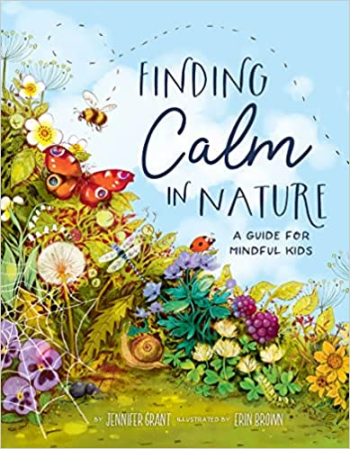 英文书名：FINDING CALM IN NATURE作    者：Jennifer Grant出 版 社：Beaming Books代理公司：Defiore出版时间：2023年3月代理地区：中国大陆、台湾页    数：43页审读资料：电子材料	类    型：青少年非虚构读物内容简介：“当你纠结时，让大自然成为你的老师”当我们感到受伤时在户外待一会儿可以让我们感觉好些身处大自然对我们的身心都有好处本实用指南中的每一章都探索了大自然的不同元素，并将其与正念提示联系起来，以帮助孩子管理感受。从蒲公英到蜘蛛网，孩子们将揭示大自然教给我们的课程，包括拥抱成长的心态、社区生活的好处，以及注意到周围的美好的变革力量。呼吸练习、伸展运动、正念练习、携带自然笔记本等方法可以帮助孩子们在户外驾驭自己的感受。作者詹妮弗·格兰特（Jennifer Grant）充满肯定、善良的声音将激励读者以新的眼光看待世界，并发现在门外等待着他们的平静、喜悦和奇迹。作者简介：詹妮弗·格兰特（Jennifer Grant）是儿童图书和成人书籍的获奖作家。她的作品包括《也许上帝也这样》《也许我也可以爱我的邻居》以及《天色晦暗》。格兰特的作品曾刊登在《妇女日》、《芝加哥家长》、《悲怆》和《芝加哥论坛报》上，她还是合作创作项目INK的创始成员之一。格兰特拥有达拉斯南方卫理公会大学的英国文学硕士学位，专业方向是创造性写作和批评理论。她和丈夫住在芝加哥，是位终身的圣公会教徒和四个孩子的母亲。艾琳·布朗（Erin Brown）是北爱尔兰插画家，住在美丽的泽西岛。她将对手绘线条的热爱与数码灵活增色结合在一起。休息时，她会到泽西岛的森林、山崖小路或海边探险。谢谢您的阅读！请将回馈信息发至： 薛肖雁 echo@nurnberg.com.cn   ----------------------------------------------------------------------安德鲁﹒纳伯格联合国际有限公司北京代表处北京市海淀区中关村大街甲59号中国人民大学文化大厦1705室 邮编：100872Email: echo@nurnberg.com.cn    电话：010-82449185传真：010-82504200网址：www.nurnberg.com.cn（获取最新书讯）微博：http://weibo.com/nurnberg豆瓣小站：http://site.douban.com/110577/抖音号：安德鲁读书微信订阅号：安德鲁书讯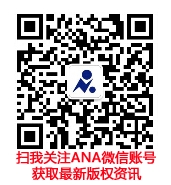 